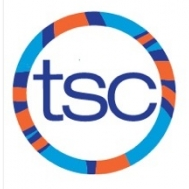 SUNDAYMONDAYTUESDAYWEDNESDAYTHURSDAYFRIDAYSATURDAY15:30-7:30am Benson25:30-7:30pm Havergal3Mega City4Mega City 5Mega City 67 OFF85:30-7:30am UofT 95:30-7:30pm Havergal106:00-7:30 pmCentral Tech114:30-6:00pm Jarvis127:30-9:00amUofT1314 6:00-7:30pm Branksome155:30-7:30am Benson165:30-7:30pm Havergal176:00-7:30 pmCentral Tech 184:30-6:00pm Jarvis196:00-8:00amUofT20No PracticeHappy Holidays21No PracticeHappy Holidays22No PracticeHappy Holidays23No PracticeHappy Holidays24No PracticeHappy Holidays25No PracticeHappy Holidays26No PracticeHappy Holidays27No PracticeHappy Holidays289:30am-12:00pmUofT2910:00am-12:00pmUofT306:00-7:30 amBenson319:30am-12:00pmUofTNew Year’s Eve!